СтатГрад: Тренировочная работа по химии 16.12.2014 Вариант ХИ10101.1. Одинаковую электронную конфигурацию имеют1) ионы и 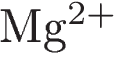 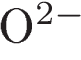 2) ионы и 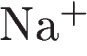 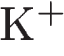 3) ион и атом 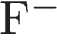 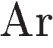 4) атомы и 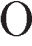 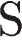 2. Верны ли следующие утверждения о галогенах?А. Простые вещества – сильные окислители.Б. Благодаря высокой химической активности галогенов все галогеноводо-родные кислоты – сильные.1) верно только А2) верно только Б3) вырны оба утверждения4) оба утверждения неверны3. В какой молекуле ковалентная связь «элемент – кислород» наиболее полярна?1) 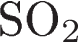 2) 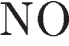 3) 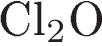 4) 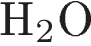 4. В каком соединении степень окисления фосфора такая же, как у азота в 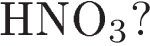 1) 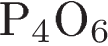 2) 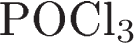 3) 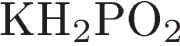 4) 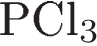 5. Какое соединение хлора состоит из молекул?1) 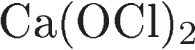 2) 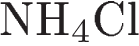 3) 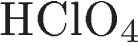 4) 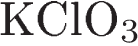 6. Среди перечисленных веществ:А) 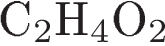 Б) 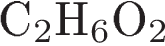 В) 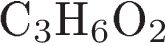 Г) 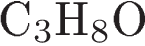 Д) 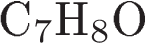 Е) 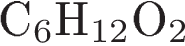 сложным эфирам соответствуют1) АВЕ2) БДЕ3) АГД4) БВГ7. Магний может взаимодействовать с каждым из веществ1) 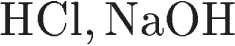 2) 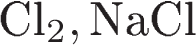 3) 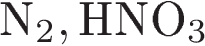 4) 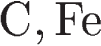 8. С кислородом может реагировать оксид1) цинка2) железа (III)3) серы(VI)4) углерода(II)9. Какие две кислоты могут реагировать друг с другом?1) 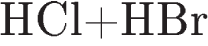 2) 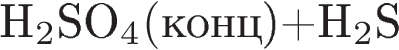 3) 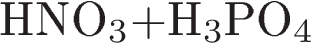 4) 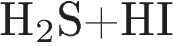 10. Сульфид железа(II) превращается в сульфат железа(II) под действием1) 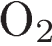 2) 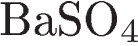 3) 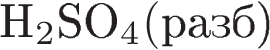 4) 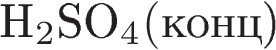 11. Определите конечное вещество Y в схеме превращений: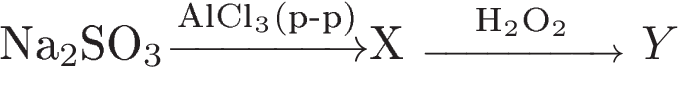 1) 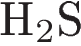 2) 3) 4) 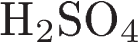 12. Пара структурных изомеров –1) цис-гексен-2 и транс-гексен-32) пропин и пропен3) пентан и циклопентан4) этанол и этандиол13. С аммиачным раствором оксида серебра реагирует1) пентин-12) бутин-23) пропен4) циклопропан14. Какое вещество реагирует с натрием, но не реагирует с соляной кислотой?1) пропанол-22) фенол3) глицерин4) диэтиловый эфир15. Все белки реагируют с1) бромной водой2) концентрированной соляной кислотой3) водородом4) сероводородом16. И метан, и уксусную кислоту можно получить в одну стадию из1) 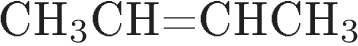 2) 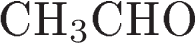 3) 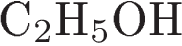 4) 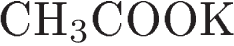 17. Определите промежуточное вещество X в схеме превращений: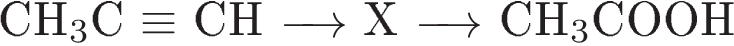 1) 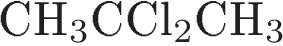 2) 3) 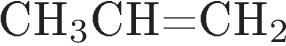 4) 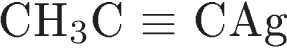 18. Оксид цинка вступает в реакцию соединения с1) 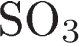 2) 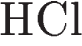 3) 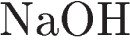 4) 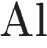 19. Скорость растворения железа в соляной кислоте не зависит от1) концентрации кислоты2) давления3) степени измельчения железа4) температуры20. Равновесие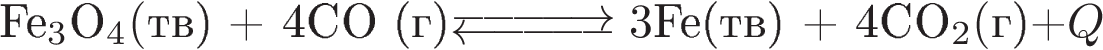 сместится в сторону продуктов при1) уменьшении общего давления2) нагревании3) добавлении 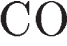 4) добавлении катализатора21. При неполной диссоциации 1 моль соли общее количество положительных иотрицательных ионов в растворе составило 3,4 моль. Формула соли –1) 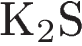 2) 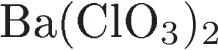 3) 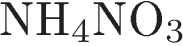 4) 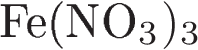 22. Какое из перечисленных веществ наиболее опасно для человека при наличии впитьевой воде?1) 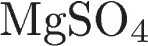 2) 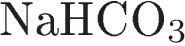 3) 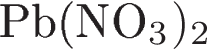 4) 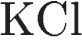 23. Сырьё для производства серной кислоты –1) самородная сера2) сероводород3) сернистый газ4) природные сульфаты24. Сколько граммов 40%-ной щёлочи надо взять для получения 300 г 8%-ной щёлочи?1) 1 5002) 6003) 604) 4025. Термохимическое уравнение сгорания бутана имеет вид: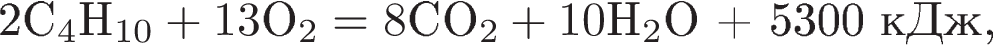 Сколько теплоты (в кДж) выделится при полном сгорании 6,72 л (н.у.) бутана?1) 397,52) 7953) 1 5904) 3 18026. При растворении алюминия в избытке щёлочи выделилось 16,8 л (н.у.) газа. Масса вступившего в реакцию алюминия равна1) 27 г2) 20,25 г3) 13,5 г4) 9 г27. Установите соответствие между общей формулой гомологического ряда и классом (группой) органических соединений, соответствующим этой формуле.Запишите в ответ цифры, расположив их в порядке, соответствующем буквам: 28. Установите соответствие между схемой окислительно-восстановительной реакции и изменением степени окисления восстановителя.Запишите в ответ цифры, расположив их в порядке, соответствующем буквам: 29. Установите соответствие между формулой вещества и продуктом, образующимся на катоде при электролизе его водного раствора.Запишите в ответ цифры, расположив их в порядке, соответствующем буквам: 30. Установите соответствие между формулой соли и характером среды её разбавленного водного раствора.Запишите в ответ цифры, расположив их в порядке, соответствующем буквам: 31. Установите соответствие между простым веществом и реагентами, с каждым из которых оно может взаимодействовать.Запишите в ответ цифры, расположив их в порядке, соответствующем буквам: 32. Установите соответствие между веществом и реактивом, который служит для качественного определения этого вещества.Запишите в ответ цифры, расположив их в порядке, соответствующем буквам: 33. Взаимодействие пропина с избытком хлороводорода1) – это реакция замещения2) – это реакция присоединения3) протекает с изменением углеродного скелета4) приводит к образованию насыщенного соединения5) происходит с участием свободных радикалов6) протекает в соответствии с правилом Марковникова34. С бромной водой взаимодействует1) этанол2) 1,2-дигидроксибензол3) метаналь4) муравьиная кислота5) бензойная кислота6) этилацетат35. Рибоза может взаимодействовать с1) водородом2) концентрированной серной кислотой3) соляной кислотой4) аммиачным раствором оксида серебра5) нитратом натрия6) фенолом36. Используя метод электронного баланса, составьте уравнение реакции: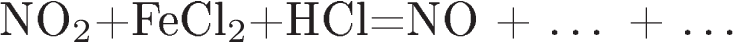 Определите окислитель и восстановитель.37. Газ, полученный при растворении сульфида железа(II) в разбавленной серной кислоте, разделили на две части. Одну растворили в воде, а другую пропустили через раствор нитрата свинца. Выпавший осадок отфильтровали и сожгли в кислороде. Образовавшийся при этом газ пропустили через раствор, полученный из первой порции исходного газа, в результате раствор помутнел. Напишите уравнения четырёх описанных реакций.38. Напишите уравнения реакций, с помощью которых можно осуществить следующие превращения: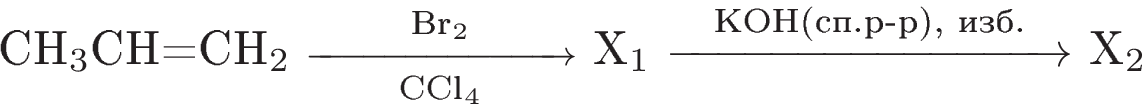 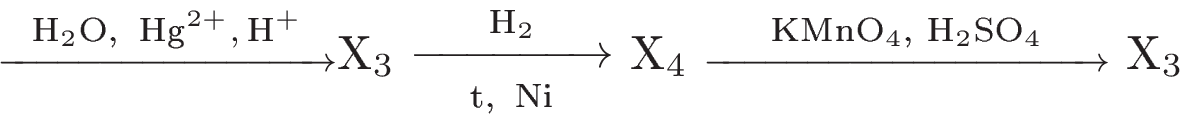 39. Смесь аммиака и водорода разделили на две равные части. При пропускании первой части через трубку с раскалённым оксидом меди(II) масса трубки уменьшается на 8,0 г, а вторая часть может нейтрализовать 120 г 12,6%-ной азотной кислоты. Рассчитайте объёмные доли газов в исходной смеси.40. При полном сгорании образца ароматического углеводорода ряда бензола образовалось 26,88 л (н.у.) углекислого газа и 13,5 г воды. Известно, что при окислении углеводорода подкисленным раствором перманганата калия образуется фталевая (бензол-1,2-дикарбоновая) кислота. Установите молекулярную и структурную формулы углеводорода, рассчитайте массу образца.ОБЩАЯ ФОРМУЛА РЯДАКЛАСС (ГРУППА) ОРГАНИЧЕСКИХ
СОЕДИНЕНИЙА) 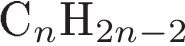 Б) 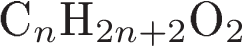 В) 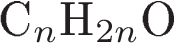 Г) 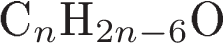 1) альдегиды2) арены3) одноатомные фенолы4) предельные двухатомные спирты5) алкадиеныАБВГСХЕМА ОВРИЗМЕНЕНИЕ СТЕПЕНИ ОКИСЛЕНИЯ
ВОССТАНОВИТЕЛЯА) 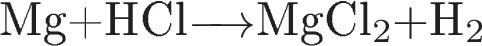 Б) 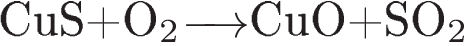 В) 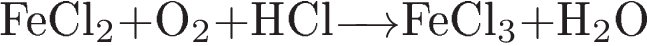 Г) 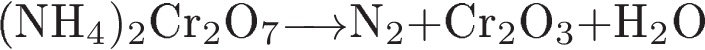 1) -2 → +42) -3 → 03) 0 → +24) +2 → +35) 0 → +4АБВГФОРМУЛА ВЕЩЕСТВАПРОДУКТ НА КАТОДЕА) 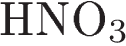 Б) 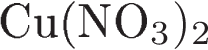 В) 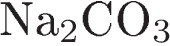 Г) 1) 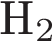 2) 3) 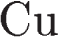 4) 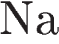 5) 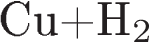 6) 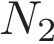 АБВГНАЗВАНИЕ СОЛИ ОТНОШЕНИЕ К ГИДРОЛИЗУА) 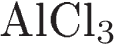 Б) 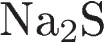 В) 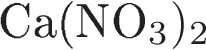 Г) 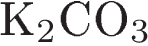 1) нейтральная2) сильнокислая3) слабокислая4) слабощелочнаяАБВГПРОСТОЕ ВЕЩЕСТВОРЕАГЕНТЫА) Б) 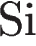 В) Г) 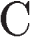 1) 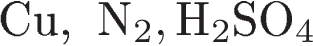 2) 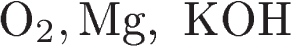 3) 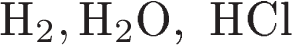 4) 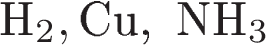 5) 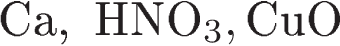 АБВГФОРМУЛЫ ВЕЩЕСТВ РЕАГЕНТА) пентен-1Б) пропанальВ) нитрат аммонияГ) хлорид бария1) 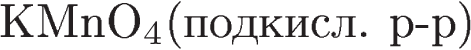 2) 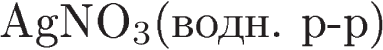 3) 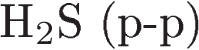 4) 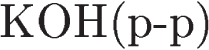 5) фенолфталеинАБВГ